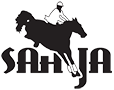 Request for ProposalGrebitus Challenge Cup TournamentContact Information:Show venue:Contact person/show manager:Phone number:					Email: Proposed show date:Event Information:Proposed schedule of events:
Proposed judge(s):
An overview of the facility amenities:
Details of plans for special events during event:
Expectations from SAHJA in order to hold a successful event:
All fees/costs to the exhibitor must be itemized to include an explanation of each:Email proposal to sahjahorses@outlook.com by May 19, 2017, no later than noon. If you have any questions, please feel free to contact us at sahjahorses@outlook.com. 